Консультация для воспитателейИгры адаптационного периода для детей от 2 до 3 лет.                                                      Начинается новый учебный год, и я вновь встречаю своих  малышей. Поступление ребенка в дошкольное учреждение -  это сильное стрессовое переживание, которое необходимо смягчить.Сгладить адаптационный период помогут игры, направленные на эмоциональное взаимодействие ребенка со взрослым. Эмоциональное общение возникает на основе совместных действий,  сопровождаемых улыбкой, ласковой интонацией, проявлением заботы к каждому малышу.  Основная задача игр с детьми в адаптационный период – наладить доверительные отношения с каждым ребенком, подарить минуты радости малышам, вызвать положительное отношение к детскому саду. В данный период нужны и индивидуальные, и фронтальные игры, чтобы ни один ребенок не чувствовал себя обделенным вниманием.Цель игр — это не развитие и обучение ребенка, а эмоциональное общение, налаживание контакта между ребенком и взрослым.При проведении эмоциональных игр следует соблюдать постепенность: не следует уже при первом знакомстве с ребенком использовать в играх телесный контакт («Качели», «По ровненькой дорожке»). Описанные ниже варианты игр приводятся в такой последовательности:-знакомство;-игры с использованием игрушек и предметов;-контакт руками;-телесный контакт.Кроме этого, игры, направленные на формирование общения, требуютсоблюдения нескольких условий:Во-первых, взрослый проявляет большую заинтересованность в игре,активно организует взаимодействие с ребенком, прилагает усилия, чтобы увлечь ребенка игрой;Во-вторых, взрослый сопровождает игровые действия комментариями, описывая словами все этапы игры.  Во многих играх используются стихотворения и потешки. В-третьих, взрослый делает всё, чтобы создать во время игры комфортную, теплую атмосферу.В-четвертых, взрослый внимательно следит за ходом игры, контролируя ее начало, продолжение и конец. В-пятых, эмоциональные игры, направленные на развитие общения со взрослым и установления с ним контакта, проводятся индивидуально (один взрослый — один ребенок).Многие из приведенных ниже игр очень просты, но детям нравится повторять их многократно.Игры для налаживания контакта с ребенком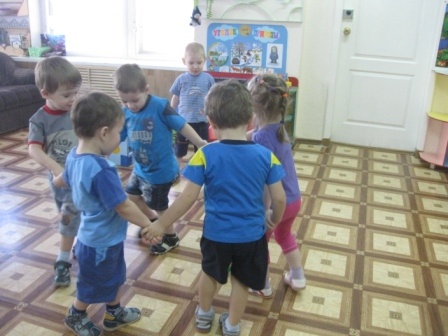 Дай ручку!Ход игры: Педагог подходит к ребенку и протягивает ему руку.—Давай здороваться. Дай ручку!Чтобы не испугать малыша, не следует проявлять излишнюю напористость: не подходите слишком близко, слова обращения к ребенку произносите негромким, спокойным голосом. Чтобы общение было корректным, присядьте на корточки или детский стульчик — лучше, чтобы взрослый и ребенок находились на одном уровне, могли смотреть в лицо друг другу.Привет! Пока!Ход игры: Педагог подходит к ребенку и машет рукой, здороваясь.—Привет! Привет!Затем предлагает ребенку ответить на приветствие.—Давай здороваться. Помаши ручкой! Привет!При прощании игра повторяется — педагог машет рукой.—Пока! Пока!Затем предлагает малышу попрощаться.—Помаши ручкой на прощание. Пока!Этот ритуал встречи-прощания следует повторять регулярно в начале и в конце занятия. Постепенно ребенок станет проявлять больше инициативы, научится приветствовать педагога при встрече и прощании самостоятельно. Эта игра полезна тем, что учит правилам поведения между людьми.Хлопаем в ладоши!Ход игры: Педагог хлопает в ладоши со словами:—Хлопну я в ладоши, буду я хороший, Хлопнем мы в ладоши, будем мы хорошие!Затем предлагает малышу похлопать в ладоши вместе с ним: —Давай похлопаем в ладоши вместе.Если малыш не повторяет действия педагога, а только смотрит, можнопопробовать взять его ладони в свои и совершить хлопки ими. Но если ребенок сопротивляется, не следует настаивать, возможно, в следующий раз он проявит больше инициативы.Ку-ку!Оборудование: кукла Петрушка. Ход игры:Педагог показывает малышу игрушку (Петрушка спрятался).— Ой! Кто это там прячется? Кто там? Затем Петрушкапоказывается со словами: —Ку-ку! Это я, Петрушка! Привет!Петрушка кланяется, вертится в разные стороны, затем сновапрячется. Игру можно повторить несколько раз.Лови мячик!Оборудование: небольшой резиновый мячик или пластмассовый шарик.Ход игры: Педагог берет в руки мячик, предлагает ребенку поиграть с ним. Лучше организовать игру на полу: педагог и ребенок сидят напротив друг друга, широко расставив ноги, чтобы мячик не укатился мимо.__Давай поиграем в мячик. Лови мячик!Педагог катит мячик по направлению к малышу. Затем побуждает его катить мячик в обратном направлении, ловит мяч, эмоционально комментирует ход игры.—Кати мячик! On! Поймала мячик!Игра проводится в течение некоторого времени, прекратить игру следует при первом признаке усталости или потере интереса со стороны ребенка.ПетрушкаОборудование: кукла Петрушка.Ход игры: Незаметно для ребенка педагог надевает на руку игрушку, затем начинает игру. Петрушка подходит к малышу, кланяется.— Я Петрушка— веселая игрушка! Привет-привет!Затем Петрушка предлагает малышу поздороваться, берет его руку в свои.—Давай здороваться! Дай ручку!После этого Петрушка выполняет различные действия: хлопает в ладоши, танцует и поет, предлагая ребенку повторить эти действия.-Давай хлопать в ладошки — хлоп-хлоп-хлоп! А сейчас я песенку спою: ля-ля-ля! Ля-ля-ля!Затем Петрушка прячется и появляется вновь. Игра заканчивается тем, что игрушка прощается и уходит.КотёнокОборудование: мягкая игрушка котёнок.Ход игры: Педагог показывает ребенку игрушечного котёнка и предлагает погладить его.— Смотри, какой к нам. пришёл котёнок — маленький, пушистый. Давай погладим котёнка—вот так.Действие сопровождается стихотворением:Киса, кисонька, кису ля! —Позвала котёнка Юля.Не спеши домой, постой! —И погладила рукой.Можно продолжить игру с котёнком: напоить его молочком, показать, как котёнок умеет прыгать, махать хвостиком.ШарикОборудование: маленький пластмассовый шарик (который может поместиться в зажатой ладони).Ход игры: Педагог показывает ребенку шарик и предлагает поиграть.— Смотри, какой красивый шарик. Давай поиграем: я шарик буду прятать, а ты угадывай, в какой он руке.После этого педагог убирает руки за спину и прячет шарик в кулак. Затем выставляет обе руки, зажатые в кулаки, вперед и предлагает ребенку угадать и показать, в какой руке находится шарик. После чего переворачивает руку и раскрывает ладонь.— В какой руке шарик — угадай! Правильно угадал — вот он, шарик, смотри! Давай спрячем шарик еще раз!Детям нравится эта игра, поэтому, скорее всего, игровое действие придется повторить многократно.Солнечный зайчикОборудование: маленькое зеркальце в оправе (без острых краев).Ход игры: Зеркало следует подготовить заранее. Выбрав момент, когда солнце заглядывает в окно, педагог берет зеркало и ловит солнечный луч. При этом посредством комментария обращает внимание малыша на то, как солнечный «зайчик» прыгает по стене, по потолку, со стены на диван и т.д.—Посмотри, на стене солнечный зайчик! Как он прыгает— прыг-скок!Можно предложить ребенку дотронуться до светового пятна. Затем медленно отодвигать луч, предлагая ребенку поймать солнечного зайчика.—Потрогай зайчика—вот так. Ой! Смотри: солнечный зайчик убегает — поймай зайчика! Какой шустрый зайчик, как далеко прыгает. А теперь он на потолке— не достать!ЕСЛИ ребенку понравилась игра, можно предложить ему поменяться ролями — дайте ему зеркало, покажите, как поймать луч, как управлять движениями «зайчика».Во время игры не забывайте комментировать все действия.ПлаточекОборудование: большой яркий шелковый платок (желательно, чтобы платок не электризовался).Ход игры: Перед началом игры приготовьте платок: желательно, чтобы он был приятным на ощупь, красивой расцветки. Допустимосначала пользоваться полупрозрачным платком (в этом случае ребенок может наблюдать из-под него за тем, что происходит вокруг и не испугается внезапной темноты и потери видимости). В дальнейшем можно использовать непрозрачные платки. Удобно играть в эту игру, расположившись на диване или сидя на ковре.Предложите малышу поиграть с платком. Наденьте платок себе на голову со словами:— Сейчас я спрячусь. Ну-ка, найди меня!Ребенок с удовольствием стянет платок у вас с головы. После этого предложите спрятаться малышу — накиньте платок ему на голову.—Где же наш Ваня? Ваня, ты где?Ау!После этих слов стяните платок с головы ребенка, приобнимите его, порадуйтесь вместе с ним встрече. Игру можно повторять многократноПряткиОборудование: большое одеяло или плед.Ход игры: Аналогично игре с платком можно организовать игру в прятки, используя одеяло или плед. При этом ребенок или взрослый, прячась, может свободно передвигаться по комнате, выбирая подходящее укромное место.В отличие от игры с платком, это более продолжительная игра. Водящий: взрослый может намеренно не спеша ходить по комнате, заглядывая в самые неожиданные места — под стол, в шкафы и т.д. — со словами:—Где же наш мальчик спрятался? Миша, ау! Иду искать!Когда ребенок ждет, что его вот-вот найдут, он переживает сильные эмоции — напряжение и, возможно, страх. В конце игры такое напряжение обязательно разрешается — ребенка находят, гладят по голове, обнимают, хвалят.ХлопушкиХод игры: Педагог показывает свои ладони и предлагает ребенку похлопать по ним.Детка хлопать так умеет,Своих ручек не жалеет.Вот так, вот так-так,Своих ручек не жалеет!Коготки-царапкиЦель: развитие эмоционального общения ребенка со взрослым, налаживание контакта; обучение чередованию движений рук в соответствии с речевой инструкцией.Ход игры: Сначала педагог читает стихотворение и изображает котенка. Произнося первые две строчки стихотворения, поглаживает одной рукой другую.У белого котенкаМягкие лапки.На третьей и четвертой строчках то сжимает, то разжимает пальцы — котенок «выпускает» коготки-царапки.Но на каждой лапкеКоготки-царапки!Затем предлагает ребенку изобразить котенка. После того, как ребенок научится изображать котенка, можно предложить игру в паре: педагог сначала гладит руку ребенка, затем делает вид, что хочет поцарапать ее «коготками» (в этот момент ребенок может быстро убирать руки). Затем педагог и ребенок меняются ролями:ребенок сначала гладит руку педагога, затем «выпускает коготки» и пытается легонько царапнуть.Киса, Киса! Брысь!Цель: развитие эмоционального общения ребенка со взрослым, налаживание контакта; обучение умению переключаться с одно! игрового действия на другое.Ход игры: Педагог предлагает ребенку поиграть в кошечку. Для этого взрослый объясняет и показывает, как гладят кошечку, со словами «Киса, киса!», как прогоняют кошку, со словом «Брысь!». При этом сначала взрослый ласково поглаживает вытянутые вперед ладошки ребенка, а затем пытается их легонько ударить — при этом малыш должен быстро спрятать руки за спину.—Давай поиграем в кошечку! Когда кошечку гладят— «Киса! Киса!» — держи ладошки. А когда говорят «Брысь!» — быстро спрячь ладошки за спину. Вот так.Киса, киса! Брысь!Когда ребенок научится играть в эту игру, можно предложить поменяться ролями. Тритатушки — три-та-та!Ход игры: Взрослый усаживает ребенка на колени, лицом к себе, держит ребенка за пояс. Затем совершает ритмичные телесные потряхивания (влево-вправо, вверх-вниз), сопровождая движения многократным проговариванием слов:— Тритатушки— три-та-та! Тритатушки—три-та-та!По ровненькой дорожке!Ход игры: Педагог усаживает ребенка к себе на колени, затем начинает ритмично подбрасывать его, сопровождая движения потешкой. В конце игры педагог делает вид, что роняет ребенка.По ровненькой дорожке,По ровненькой дорожке,По кочкам, по кочкам,По ухабам, по ухабам,Прямо в яму— Бух!Тушки-тутушки!Ход игры: Педагог усаживает ребенка к себе на колени, затем начинает ритмично подбрасывать ребенка вверх, сопровождая движения потешкой. В конце игры педагог делает вид, что роняет ребенка.Тушки-тутушки!Сели на подушки.Пришли подружки,Столкнули с подушки—Бух!КачелиХод игры: Педагог предлагает ребенку поиграть в качели.- Ты любишь качаться на качелях? Давай поиграем в качели! Педагог садится на диван или удобный стул, усаживает ребенка к себе на колени, лицом к лицу. Затем берет руки ребенка в свои и расставляет их в стороны, после чего имитирует ритмичные движения качелей — покачивается из стороны в сторону, увлекая за собой ребенка.—Качели качаются: кач-кач! Кач-кач!Играть можно и стоя. Взрослый и ребенок становятся напротив друг друга, широко расставив ноги, они берутся за руки и раскидывают их в стороны. Со словами «кач-кач» имитируются движения качелей — вместе взрослый и ребенок раскачиваются из стороны в сторону, поочередно отрывая то правую, то левую ногиот пола.ЧасикиХод игры: В начале игры педагог обращает внимание ребенка на настенные часы, затем предлагает поиграть в часы.—Посмотри, какие часики на стене. Часы тикают: «тик-так!»— Давай поиграем в часы!Педагог садится на пол, усаживает ребенка к себе на колени лицом к лицу, берет руки ребенка в свои (руки согнуты в локтях) и начинает имитировать ход часов — осуществляет ритмичные движения вперед-назад, увлекая за собой ребенка.— Часики тикают: «тик-так! Тик-так!»Эту же игру можно проводить, поочередно сменяя ритм, — часики | могут тикать медленно и быстро.Догоню-догоню!Цель: развитие эмоционального общения ребенка со взрослым, налаживание контакта; развитие движений. Ход игры: Педагог предлагает ребенку поиграть в догонялки.—Давай играть в догонялки: ты убегай, а я буду тебя догонять! Догоню-догоню!Ребенок убегает, а взрослый догоняет его. При этом не стоит спешить — дайте возможность малышу побегать, почувствовать себя быстрым и ловким. Затем педагог  ловит ребенка — обнимает его, тормошит. Следует учесть, что эта игра эмоционально напряжена, содержит для ребенка элемент риска. Кроме этого, в ходе игры возникает тесный телесный контакт.Поэтому можно предложить малышу такую игру, когда уже есть определенная степень доверия между ним и взрослым. А если малыш испугался, не нужно настаивать — попробуйте в другой раз.Ладушки.Ход игры: Педагог предлагает ребенку послушать потешку и похлопать в ладоши.—Давай похлопаем в ладоши—вот так.Ладушки-ладушки! Педагог вместе с ребенком хлопает в ладоши.—Где были?— У бабушки!— Что ели?—Кашку!— Что пили?—Бражку!Кашку поели,Бражку попили!Ш-у-у-у, полетели,На головку сели! На последних строчках помашите кистями рук, каккрыльями, затем мягко опустите ладони на голову малыша.Сорока-белобокаХод игры: Педагог берет руку ребенка в свою руку и начинает читать потешку, сопровождая текст движениями.Сорока-белобокаКашку варила,Деток кормила:Этому дала, этому дала,Этому дала, этому дала,А этому не дала:Ты, сынок, мал,Нам не помогал,Тебе каши не дадим.Педагог круговыми движениями водит пальчиком ребенка по еголадошке — «мешает кашку». При словах «этому дала» загибайтепоочередно пальчики ребенка, начиная с мизинца. При словах «а этому не дала» поверните большой палец ребенка и пощекочите его ладошку.Коза рогатаяХод игры: Педагог проговаривает текст потешки, сопровождая ее движениями.Идет коза рогатая,Идет коза бодатая,Ножками топ-топ!Глазками хлоп-хлоп:«Кто каши не ест,Кто молока не пьет,Того забодаю,Забодаю, забодаю!»Сожмите пальцы правой руки, выставив вперед только указательный палец и мизинец — получилась «коза» с рожками. Приговаривая, то приближайте, то удаляйте «козу». При словах «забодаю», «пободайте» ребенка. 